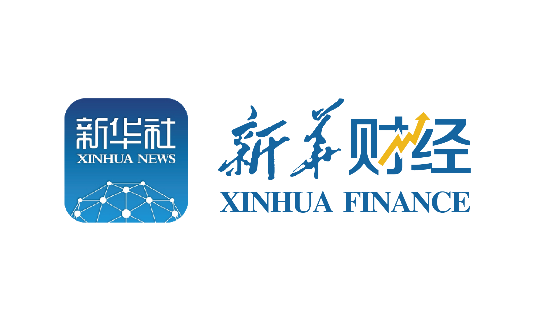 目录【一周关注】	4人民银行二代征信系统正式上线	4月内投放近2万亿 央行护航节前流动性	4【国内同业】	5刘金正式出任光大银行行长	5中行内蒙古分行助力蒙商高效“联姻”	6莱商银行践行普惠金融	6广发银行完善机构布局服务长江经济带	7上海银行2019年度净利润同比增长12.55%	7工行与厦门大学开展全面战略合作	8【绿色金融】	8青岛银行设立“教育基金”	8九江银行与景德镇签订战略合作 支持陶瓷、旅游等特色产业	8【金融科技】	9“2019年金融信息化10件大事”评选结果揭晓	9全球性金融科技大会“外滩大会”落地上海	10【互联网金融】	102019年银联网络转接交易金额189.4万亿元	10民生银行构建手机银行多重保障体系	11【跨境金融】	12中菲签署反洗钱和反恐怖融资金融情报交流合作谅解备忘录	12国开行公开发行首笔英镑债	12【资产管理】	132019年各类债券发行较上年增长3.1%	13兴业银行推出“兴财付”业务	14桂林银行增资扩股	14【同业分析】	15银行节前发售特供理财 收益未出现明显翘尾	15央行：加快推进地方金融监督管理条例等重点立法	16【海外同业】	17星展中国获得银行间债券市场结算代理人资格	17法国移动支付创企Lydia获腾讯领投3亿元	18【一周关注】人民银行二代征信系统正式上线人民银行征信中心于2020年1月17日启动二代企业和个人征信系统切换上线工作。自2020年1月19日起，人民银行征信中心将面向社会公众和金融机构提供二代格式信用报告查询服务。与一代征信系统相比，二代征信系统在信息采集、产品加工、技术架构和安全防护方面，均进行了优化改进。一是优化丰富信息内容，提升信息采集的扩展性、灵活性和便利性，更为全面、准确地反映信息主体信用状况；二是优化信用报告展示形式和生成机制，提升信用报告的易读性、适应性和便捷性；三是改进系统技术架构，支持系统快速扩展和资源优化，大幅提升信息采集和征信服务效率；四是强化系统安全防护能力，加强用户身份管理、信息传输管理等，确保征信信息安全。（中国人民银行网站）月内投放近2万亿 央行护航节前流动性为了护航春节前流动性，央行继续“开闸放水”。根据央行官网1月19日消息，当日央行以利率招标方式开展了2000亿元14天期逆回购操作，中标利率2.65%，与上次持平，由于当日无逆回购到期，央行的逆回购操作实现净投放2000亿元。这也是自1月15日以来，央行连续第四个交易日向市场投放流动性，四日累计向市场净投放资金1.1万亿元。关于开展公开市场操作的原因，央行表述大致为“为对冲税期高峰、现金投放等因素的影响，维护春节前银行体系流动性合理充裕”。值得一提的是，今年1月6日，央行2020年的首次降准落地，当日央行下调金融机构存款准备金率0.5个百分点，释放长期资金8000多亿元。也就是说，本月央行累计投放流动性资金超过1.9万亿元。从上海银行间同业拆放利率（Shibor）来看，1月19日，各期限Shibor利率全面下行，其中隔夜Shibor利率报2.4130%，下调10.9个基点；7天期Shibor利率报2.6080%，下调3.2个基点；14天期Shibor利率报2.8560%，下调8.7个基点；1年期Shibor利率报2.9970%，下调0.8个基点。“虽然目前市场流动性较宽裕，不过，集中缴税、地方债集中发行、年终取现等因素依然将影响1月银行流动性，1月流动性投入依然具有必要性。” 苏宁金融研究院研究员陶金对北京商报记者表示。中信证券固定收益首席分析师明明预计，春节后地方政府债依然会加速发行，后续仍然需要央行提供流动性支持对冲地方债大量供给。从后续资金面来看，1月23日，将有2575亿元TMLF到期，央行续作情况以及利率是否会调整也备受市场关注。明明认为，不排除TMLF会在续作的基础上再新作一部分数量的可能性。有券商分析师也对北京商报记者表示，TMLF大概率会直接续作，利率会保持不变或跟着去年的MLF利率一起下调5个基点。他分析，如果下调5个基点，就说明其与MLF的利率是亦步亦趋的关系。“最悲观的就是央行在当前资金面趋于放松的情况下不续作，这对市场就是一个流动性边际收紧的信号了。陶金则认为，若1月23日的总体流动性依然较好，且贷款市场报价利率（LPR）也有所调降的话，考虑到后续取现等需求削减，央行也可能并不急于续作MLF。同样，利率也需要根据未来的情况作相应的调整。此外，1月20日，LPR又将迎来新一轮报价。关于本月LPR利率是否会下调，目前市场观点有所分歧。中国民生银行首席研究员温彬预计，由于今年初全面降准0.5个百分点，银行资金成本下降，预计本月LPR利率会小幅下降5个基点。陶金则认为，当前流动性已经较为宽裕，因而银行的实际资金成本一定程度上是下降的。在此基础上，LPR的调降具备银行的动力基础，但在MLF暂时未调降的情况下，考虑到报价行的竞争程度依然是不大的，LPR的调降空间并不大，预计LPR调降5个基点，但也存在保持原状的可能。中国银行业协会行业发展研究委员会主任连平表示，考虑到本月MLF利率维持不变以及CPI依旧处于高位。事实上，LPR改革意在提高利率传导效率，推动降低实体经济融资成本，近期政策层面也频频释放普惠金融定向支持信号。自2017年宣布以来已经连续两年在1月25日（春节前）实施了普惠金融定向降准政策，预计普惠金融定向降准有望在近期落地。但具体到落地时间点，由于春节前已经无缴税时点，普惠金融定向降准在春节前落地的概率较低，预计会在2月落地。（北京商报）【国内同业】刘金正式出任光大银行行长光大银行13日晚间发布公告称，该行已于近日收到中国银行保险监督管理委员会（简称中国银保监会）下发的《 中国银保监会关于光大银行刘金任职资格的批复》（银保监复[2020]19号）。中国银保监会已于2020年1月13日核准刘金先生本行行长的任职资格。刘金现任光大银行党委副书记，中国光大集团股份公司党委委员、执行董事。曾任中国工商银行伦敦代表处代表，山东分行国际业务部总经理、党委委员、副行长，工银欧洲副董事长、执行董事、总经理兼中国工商银行法兰克福分行总经理，中国工商银行总行投资银行部总经理，江苏分行党委书记、行长；国家开发银行党委委员、副行长。毕业于山东大学英语语言文学专业，获文学硕士学位。高级经济师。中行内蒙古分行助力蒙商高效“联姻”在第二届中国国际进口博览会上，由中行独家承办的进博会供需对接会取得圆满成功，来自103个国家和地区的近4700家中外企业在对接会现场进行了数千场“一对一”洽谈，达成成交意向超2000项。与首届供需对接会相比，此次展商数量增长16%，客商数量增长32%，成交意向数量增长72%。为全力做好此次对接会的蒙商撮合服务工作，帮助区内企业“走出去”，融入全球价值链，中行内蒙古分行派出强大金融服务团队，携手全区48家企业共赴上海“亮相”进博会。中行内蒙古分行与蒙商客户针对本次参展采购意向和金融服务需求等内容进行了深入交流，全方位统筹和安排好进博会各项金融服务工作，为区内外蒙商提供优质高效的会务协助与业务咨询服务，帮助企业借助“进博平台”和“中行纽带”，为投资技术交流和贸易合作寻找理想伙伴，开拓国际市场，在把握未来商机的基础上实现高质量发展。  截至对接会结束当天，来自内蒙古的展商和客商已累计进行超百轮次对接洽谈，共达成初步合作意向近40个，各项指标较首届进博会均有大幅提升，撮合成果丰硕。满洲里、二连浩特等口岸城市供需旺盛，签约现场捷报频传。其中，作为第十四届全国冬季运动会和2022年冬奥会和冬残奥会指定冰雪项目的凉城县岱海国际滑雪场与加拿大企业BALDY MOUNTAIN RESORT现场签约，海拉尔区长征康复医院与韩国企业HAYE.CO.LTD达成初步合作意向，实现了蒙商客户在冰雪项目和养老行业“零”的突破，实现了高效“联姻”。莱商银行践行普惠金融莱商银行作为一家区域性股份制城市商业银行，始终坚守服务当地经济、服务中小企业、服务城乡居民的市场定位。特别是2016年初第四届董事会成立以来，坚持以“高质量稳健发展”为中心，以“做客户放心满意的银行”为愿景，以高度的政治责任感重视普惠业务，以扎实的工作措施推动普惠业务，普惠贷款余额由2016年初的不足40亿元增加至2019年底的92亿元。莱商银行积极强化落实各级政府和监管部门政策要求，持续加大普惠金融服务体系建设。在总行和分行增设普惠金融中心，在总行营业部增设普惠金融部，优化物理网点布局，设立26家县域和乡镇网点，专门布设7家小微支行和5家社区支行，成立两个微贷直营团队，在农村布设服农通助农取款服务点23个，惠农支付助农取款服务点92个。在全行建立起总分支三级经营架构，形成城乡兼顾的普惠金融服务体系。莱商银行先后制定出台《莱商银行2018年深化小微金融服务工作指导意见》、《莱商银行深化小微企业金融服务实施方案》和《莱商银行“提升服务水平，优化营商环境”专项行动方案》等制度文件，在全行范围内推出普惠金融业务“两优先、两优惠、两提高、两加强”的支持政策。广发银行完善机构布局服务长江经济带作为中国人寿集团成员单位，近年来，广发银行紧跟集团步伐，围绕“重振国寿”战略开展各项工作。为进一步聚焦高质量发展、完善机构布局，全面推进金融支持长江经济带建设和服务地方实体经济，广发银行即将落子贵黔福地。广发银行贵阳分行已获银保监会筹建批复，目前筹建工作正在有序推进中。广发银行助力国家重大区域战略、浇灌实体经济发展的广度和深度持续延伸。广发银行继出台粤港澳大湾区综合金融服务三年行动方案后，又制定广发银行长江经济带综合金融服务行动方案。广发银行方面表示，积极参与长江经济带建设，既是该行把握政策落地机遇的重要举措，也是该行主动服务重大国家战略的使命担当。长江经济带是重大国家战略发展区域，覆盖上海、江苏、浙江、安徽、江西、湖北、湖南、重庆、四川、云南、贵州等11省市，面积约205万平方公里，截至2018年末人口数量达5.9亿人，GDP总计40.3万亿元，占到全国GDP的44.76%，且近年经济保持较高水平增长，在全国范围内具有重要的经济地位和影响力。广发银行针对长三角城市群、长江中游城市群和长江上游城市群制定了差异化服务策略，实行“一行一策”发展目标，以客户为中心和市场为导向，坚持保银协同和业务创新，并在总行层面推动六大机制建设和六大政策保障，明确发展实现路径，为各项措施落地提供有力支持。针对川、渝、黔、滇4省长江上游城市群，广发银行将聚焦区域重大建设服务，参与铁路、机场等基础设施项目建设，并针对科技、电子信息、装备制造等行业，加大扶持及服务力度。上海银行2019年度净利润同比增长12.55%1月13日晚间，上海银行发布2019年度业绩快报。2019年，上海银行盈利突破200亿元，经营效益持续提升。全年实现营业收入498.00亿元，同比增长13.47%；归属于母公司股东的净利润202.98亿元，同比增长12.55%；基本每股收益1.36元，同比增长13.33%；加权平均净资产收益率12.94%，同比提高0.27个百分点。2019年末，归属于母公司普通股股东的每股净资产11.03元，较上年末增长10.85%。2019年末，该行资产总额为22370.82亿元，较上年末增长10.32%；客户存款总额为11860.71亿元，较上年末增长13.77%，占负债比重为57.58%，较上年末提高1.71个百分点；客户贷款和垫款总额为9725.05亿元，较上年末增长14.32%，占资产比重为43.47%，较上年末提高1.52个百分点。快报数据显示，2019年末，该行不良贷款率1.16%，较上季度末下降0.01个百分点；拨备覆盖率337.15%，较上年末提升4.20个百分点；贷款拨备率3.90%，较上年末提高0.10个百分点。2019年，上海银行围绕战略目标，继续深入推进专业化经营和精细化管理，加大转型发展力度，促进客户结构、业务结构、收入结构优化，加快供应链金融、普惠金融、科创金融、民生金融、跨境金融、财富管理、消费金融、养老金融等特色业务发展，聚焦专业化和数字化，多维度深化风险管控，强化资产质量管理，持续夯实可持续发展能力。工行与厦门大学开展全面战略合作1月16日，中国工商银行与厦门大学在北京签署全面战略合作协议。根据协议，双方将充分发挥各自优势，在巩固和加强原有合作的基础上，深化在智慧校园建设、信息安全、产教融合、境外项目融资、人才交流培养等领域的全面合作，更好地支持厦门大学“双一流”建设，推动银校共享发展机遇。长期以来，工行与厦门大学坚持合作共赢、协作发展，在多个金融领域开展了广泛、深入的合作。在2021年厦门大学即将迎来百年校庆之际，工行与厦门大学签署全面战略合作协议，是银校双方深入贯彻落实科教兴国和人才强国战略的重要举措，也标志着双方的战略合作迈入了新阶段。工行始终把支持教育事业作为义不容辞的责任，积极发挥全球化、综合化、信息化服务优势，大力支持各类院校建设，为广大教职员工及学生提供优质高效的金融服务。目前，工行已构建起涵盖高等教育、职业教育、培训机构、中小学幼、科研院所的“五位一体”金融服务体系，向各家部属高等院校提供全面金融服务，与其他各类学校等教育机构也开展了密切合作。创新打造了“工银智慧校园”平台，助力校园提升信息化水平。连续10年举办“工商银行杯”全国大学生创意大赛，有力地推动金融知识在高校普及，并培养了一批金融人才。【绿色金融】青岛银行设立“教育基金”1月16日，青岛银行表示，捐赠100万元成立"青岛银行教育基金"，助力青岛市教育事业发展，以更有温度、更有情怀的方式向A股上市一周年献礼。此前，青岛银行捐助"心耳康复光明行动"项目115万元，用于帮助贫困家庭中先天性心脏病儿童、失聪儿童和白内障老人免费实施康复手术，以同样献爱心的方式庆祝H股上市四周年。两次善举是青岛银行一直秉承"关爱"文化的点滴延续，是青岛银行持续播种慈善公益的薪火相传，是"源于社会、回报社会"、"积小善为大善"的社会责任价值观的精彩诠释。九江银行与景德镇签订战略合作 支持陶瓷、旅游等特色产业近日，九江银行与景德镇市人民政府战略合作协议签约仪式在景德镇紫晶宾馆举行。协议约定九江银行将在未来六年向景德镇市各领域新增信贷额度，重点对国家陶瓷文化传承创新试验区，陶瓷、旅游、航空等特色产业，重点项目、招商，普惠金融等领域提供支持。景德镇市长刘锋在致辞中指出，随着国家陶瓷文化传承创新试验区建设大幕的拉开，一批大项目、好项目将为九江银行拓展业务、壮大规模、加快发展提供更加广阔的空间。他表示，将以此次签约为契机，认真履行协议内容，强化政银信息交流，促进产融政策联动，更加积极主动、快捷高效地为九江银行在景德镇发展创造良好环境。九江银行行长潘明在致辞中表示，在九江银行成立二十周年、景德镇分行成立十周年之际与景德镇市人民政府达成战略合作，必将成为九江银行与景德镇深度融合的新起点。坚信通过此次合作，九江银行一定能发挥自身优势助力景德镇各项事业的发展，为打造与世界对话的国际瓷都，描绘好新时代江西改革发展新画卷的景德镇篇章贡献来自九江银行的力量。【金融科技】“2019年金融信息化10件大事”评选结果揭晓2019年，在新一轮科技革命加速变革的背景下,我国金融业积极响应国家战略要求，推动行业数字化转型，围绕架构转型、技术升级、金融与科技融合发展等方面进行了深入探索与实践，信息化成果丰硕。近日，《金融电子化》杂志社举办的“2019年金融信息化10件大事”评审结果成功揭晓，由金融机构和学术研究机构专家组成的评委会，对参评事件的行业及社会影响力、创新性、业界表彰、经济和社会效益等维度进行打分，最终遴选出“2019年金融信息化10件大事”。获选的10件大事分别是：（1）中国人民银行发布《金融科技（FinTech）发展规划（2019-2021年）》；（2）中国工商银行发布智慧银行生态系统ECOS1.0；（3）中国银行建设“中银大脑”项目，加快推进数字化转型；（4）中国供应链金融数字信息服务平台上线，加快推动普惠金融发展；（5）上交所科创板股票发行上市审核系统上线，实现上市审核全流程电子化；（6）中国农业银行建设新一代数字化云平台iABC，助力数字化转型战略；（7）中国建设银行推出5G+智能银行，打造银行网点新形态；（8）中国光大银行推出“3+N”研发管理模式，实现科技与管理双创新，业务与技术双融合；（9）中原银行积极推动数字化转型，打造大数据驱动的敏捷银行；（10）农信银“一点接入”工程铸造新型聚合联网模式，快速连接国家金融基础设施。获选的“10件大事”，具有鲜明的数字化时代特征，见证了我国各金融机构在积极运用现代科技成果，优化并创新金融产品、经营模式及业务流程，推动金融发展提质增效，展现了我国金融业服务经济社会能力的不断跃升。全球性金融科技大会“外滩大会”落地上海海建设金融科技中心又迈出关键步伐。1月15日，上海发布《关于加快推进上海金融科技中心建设的实施方案》，推出金融科技企业孵化、税收优惠、人才培养等一系列措施，力争在五年内建成具有国际竞争力的金融科技中心。作为其中一项举措，由上海市指导，支付宝、蚂蚁金服和阿里巴巴集团主办的全球金融科技大会“外滩大会”将于2020年4月23日在上海市黄浦区召开，并永久落户上海。为什么在上海？一方面，当前上海金融市场要素完备，金融体系更为健全，已位居全球前列，具备成为金融科技中心的实力和潜力。另一方面，未来全球金融增长点在于金融科技，国际金融中心竞争的焦点也在于金融科技。上海国际金融中心建设进入冲刺阶段，加快布局金融科技无疑能够为未来发展抢占先机。【互联网金融】2019年银联网络转接交易金额189.4万亿元1月19日，中国银联发布最新交易数据。2019年银联网络转接交易金额189.4万亿元，同比增长54.3%。伴随着云闪付APP、银联手机闪付、银联二维码等移动支付方式快速普及，产品功能不断完善，境内外受理环境日益拓展，银联品牌受到越来越多用户的青睐与肯定，安全、高效、便捷的银联支付服务成为全球持卡人的消费首选。形成全产品支付体系，云闪付APP成为金融系统用户量级最大的APP。发布2年来，云闪付APP注册用户已突破2.4亿，跨行账户管理功能日臻完善。目前，云闪付APP支持610家银行余额查询、近150家银行信用卡账单查询及0手续费还款，支持在线申请包括工行、农行、中行、建行、交行、中信、招商、浦发、民生、华夏、平安等20多家银行的300余种信用卡。7.0版本发布后，云闪付APP界面布局不断升级完善，功能内容进一步丰富，开放平台能力稳步提升。此外，银联手机闪付已覆盖华为、小米、OPPO、vivo、苹果、三星、魅族等主流手机品牌，“一闪就付”受到更多年轻人的喜爱。移动支付便民场景深入推进，银联支付产品上线32城地铁，逾1600城公交。2019年以来，银联乘车码、银联手机闪付、银联IC卡闪付等快速上线北京公交、杭州公交、成都地铁、哈尔滨地铁、郑州地铁、南昌地铁、西安地铁等，广东、浙江、江苏、安徽、福建、湖北在内的10余个省份已实现银联支付产品在地市公交的全面覆盖。除公共交通场景，近2000个零售品牌逾21万家门店、300多万餐饮商户、逾5000家菜市场、2万家快递门店、逾1700所高校、逾700家4A级及以上景区等实现银联移动支付产品应用，电子社保卡、电子健康卡、11个省市财政非税电子化业务、16省市交罚缴纳均在云闪付APP上线。境外受理进一步扩大，服务全球持卡人。截至目前，银联受理网络已延伸至全球178个国家和地区，受理商户累计超过5600万户，境外累计发行银联卡超过1.3亿张。银联移动支付服务也不断走向海外，目前，已有13个国家和地区落地53个银联标准电子钱包产品，境外400万家商户受理银联手机闪付或银联二维码。联合工行、农行、中行、交行、招行、浦发、平安、兴业等8家银行发行银联跨境返现卡，以跨境消费笔笔立返1%的独特优势和系列专属权益服务跨境商旅。丰富卡产品体系，践行金融服务小微经济、农村经济。联合商业银行发行小微企业卡、乡村振兴主题卡，并推出“小微企业卡服务”和“涉农惠农服务”体系，向广大小微企业主与涉农主体提供财务软件服务、法律咨询服务、农资购买优惠等丰富权益。目前，小微企业卡与乡村振兴卡的发卡银行分别达到31家和21家，发卡量均超过500万张。与此同时，中国银联在900个县域开展农村支付综合试点，建设县域商圈1057个、惠农站2.3万个，打造乡村客运、乡村旅游等受理标杆场景，积极推进县域及农村地区受理环境提档升级。民生银行构建手机银行多重保障体系网络金融安全关系到客户切身利益，民生银行构建健全完善的手机银行安全保障体系，从密码保护、交易保障、严防信息泄露等方面打造牢固可靠的“安全锁”，谨防网络金融风险，为客户账户信息及资金安全保驾护航。第一重安全锁为“密码安全锁”，通过动态密码校验、登录密码保护等方式，确保账户安全。客户进行签约、绑定、转账支付等关键环节，均向用户签约手机银行的手机号发送动态密码，客户输入动态密码才能验证通过。此外，针对登录密码输错的情况，采取增加校验图形验证码甚至多次输错系统自动锁定的方式，确保登录安全。第二重安全锁为“交易防护锁”，针对大额资金交易，用户可通过签约蓝牙U宝和动态令牌安全工具进行身份校验，满足客户大额资金交易需求的同时，确保客户资金安全。此外，客户可自行设置“限额控制”，根据实际情况设定不同交易限额。民生银行还加强交易实时监控，针对与用户惯常行为差异很大的可疑交易进行报警，全面保障交易安全。第三重安全锁为“信息安全加密锁”，通过“安全退出”、“双向加密传输”和“客户端加固”三重措施，保证用户信息不外泄。民生手机银行客户端设置安全退出按钮，方便客户使用手机银行后操作退出登录状态；登录后超过5分钟无操作，将自动退出登录，如需继续使用必须重新登录；用户退出登录后，重要信息将自动清除，避免外泄。此外，民生银行手机银行采用双向加密机制，对传输过程中的数据进行高强度加密，有效保障数据传输安全性。同时，民生银行针对手机银行客户端添加安全加固手段，主动防范客户端被逆向分析、篡改，谨防信息安全风险。【跨境金融】中菲签署反洗钱和反恐怖融资金融情报交流合作谅解备忘录1月17日，中国反洗钱监测分析中心与菲律宾反洗钱委员会在北京完成了《关于反洗钱和反恐怖融资金融情报交流合作谅解备忘录》的签署工作。这是中国反洗钱监测分析中心与境外金融情报机构签署的第56份合作文件。根据该谅解备忘录，双方将基于互惠原则在涉嫌洗钱、恐怖融资及其他相关犯罪的信息收集、研判和互协查方面开展合作。菲律宾是亚太反洗钱组织（APG）成员。菲律宾反洗钱委员会成立于2001年10月17日，负责接收、分析、移送洗钱和恐怖融资相关的金融信息，兼具反洗钱调查、监管和起诉的职能。国开行公开发行首笔英镑债国家开发银行日前在国际市场成功公开发行10亿英镑债，这是境内中资银行发行的首笔英镑债。本次发行采用单一债项评级（穆迪A1），期限3年，票面利率1.25%，订单总量超过30亿英镑，达到近年来英镑债市场单次发行最大规模，超额认购倍数达2倍以上，成功吸引亚洲、欧洲和非洲等地区诸多高质量投资人踊跃参与，投资者涵盖银行、基金、资产管理公司等商业性机构，央行及类主权投资人占比高达40%。国开行资金局有关负责人表示，本次发行标志着国开行成功开辟了英镑债市场，彰显了国际社会对中国经济发展前景的高度信心，为后续中资机构发行英镑债树立了良好的定价基准。本次发行的联席牵头行及簿记行分别为中国农业银行香港分行、中国银行、交通银行、巴克莱、东方汇理、中国建设银行（欧洲）、德意志银行、汇丰银行、中国工商银行和瑞穗证券。【资产管理】2019年各类债券发行较上年增长3.1%人民银行1月19日发布的《2019年金融市场运行情况》显示，2019年，债券市场发行规模稳步扩大，现券交易量增加，收益率曲线陡峭化下移，市场投资者结构进一步多元化；货币市场利率有所下行，回购交易量增加；利率衍生品市场成交金额回落，互换利率上行；股票市场主要指数上行，两市成交金额增加。具体来看，2019年，债券市场共发行各类债券45.3万亿元，较上年增长3.1%。其中，银行间债券市场发行债券38.0万亿元，同比下降0.3%。截至2019年12月末，债券市场托管余额为99.1万亿元，其中，银行间债券市场托管余额为86.4万亿元。另外，2019年，国债发行4.0万亿元，地方政府债券发行4.4万亿元，金融债券发行6.9万亿元，政府支持机构债券发行3720亿元，资产支持证券发行2.0万亿元，同业存单发行18.0万亿元，公司信用类债券发行9.7万亿元。在银行间市场方面，2019年，债券市场现券交易量217.4万亿元，同比增长38.6%。其中，银行间债券市场现券交易量209.0万亿元，日均成交8360.1亿元，同比增长39.6%;交易所债券市场现券交易量8.4万亿元，日均成交342.3亿元，同比增长40.3%。2019年，银行间市场信用拆借、回购交易总成交量971.3万元，同比增长8.9%;质押式回购累计成交810.1万亿元，同比增长14.3%;买断式回购累计成交9.5万亿元，同比下降31.9%。此外，债券收益率和货币市场利率下行。2019年，债券收益率曲线整体下移。12月末，1年、3年、5年、7年、10年期国债收益率分别为2.36%、2.73%、2.89%、3.04%、3.14%，分别较上年同期下行24个基点、14个基点、8个基点、13个基点、9个基点。2019年末，中债国债总指数收盘价为190.14，较上年同期上涨7.21；中债新综合全价指数收盘价为119.08，较上年同期上涨1.54。2019年12月，银行间货币市场同业拆借月加权平均利率为2.09%，较上年同期下降48个基点，质押式回购月加权平均利率为2.10%，较上年同期下降58个基点。与此同时，投资者数量进一步增加。截至2019年年末，银行间债券市场各类参与主体共计25888家，较上年末增加5125家。其中，境内法人类共3082家，较上年末增加240家；境内非法人类产品共计20196家，较上年末增加3461家；境外机构投资者2610家，较上年末增加1424家。2019年年末，银行间市场存款类金融机构持有债券余额49.6万亿元，持债占比57.4%，与上年末基本持平；非法人机构投资者持债规模25.5万亿元，持债占比29.6%，较上年末提高0.4个百分点。公司信用类债券持有者中存款类机构持有量较上年末有所增加，存款类金融机构、非银行金融机构、非法人机构投资者和其他投资者的持有债券占比分别为23.8%、7.0%、69.2%。兴业银行推出“兴财付”业务日前,兴业银行正式推出个人现金管理服务“兴财付”业务。该业务具有余额理财、余额支付两大功能，能够实现自动申购、自动赎回兴业银行特色产品——“添利兴财付”净值型理财产品的功能，可满足广大理财客户低风险余额理财和便捷支付的双重需求，实现个人理财消费两不误。客户持兴业银行财付卡等指定借记卡通过手机银行等渠道签约“兴财付”业务后，借记卡活期账户资金将在每个工作日凌晨自动申购“添利兴财付”理财产品，获取稳定收益。客户在持指定借记卡办理快捷支付、银联无卡支付、手机PAY、境内POS消费、境内ATM取款等业务时，如账户余额不足，可自动赎回差额部分的“添利兴财付”份额至活期账户，以完成交易。依托兴业银行强大的财富管理能力，“添利兴财付”理财产品保持较强市场竞争力，七日年化收益率为3.54%（估值日：2020年1月14日）。首次购买的单笔最低金额为1万元，目前单客户持有上限为30万元；于工作日15:45前购买，便可当日起息；产品收益分配方式为红利再投，每日收益结转为份额，份额再投资，从而实现收益最大化；工作日9:00-15:45实时赎回无上限，其他时间限额5万元。桂林银行增资扩股据银保监会官网披露的信息，桂林银行变更注册资本事宜已获桂林监管分局批复，同意该行将注册资本由30亿元变更为50亿元。桂林银行需按照相关法律规定办理注册资本变更事宜，并在完成变更相关手续后一个月内进行报告。至此，桂林银行历时两年多的第六轮增资扩股终于走完最后一步。这对于目前仍未实现上市的桂林银行来说，无疑是又一次重要的资本补充。早在2017年，桂林银行就已启动此轮定向募股工作，拟在2016年度利润分配后的股本基础上增资至50亿股。此次为桂林银行的第六轮增资扩股计划，吸引了众多企业的加入，不但引进了浙江华成控股集团、广西桂林市桂柳家禽有限责任公司、桂林市力源粮油食品集团、桂林彰泰实业集团、福达控股集团、广西钦保投资集团、广西裕达集团、广西东方航洋实业集团等企业的投资，还吸引了包括中国广核集团、广西中烟工业有限责任公司、广西西江开发投资集团、桂林市财政局、桂林市交通投资控股集团、上市公司莱茵生物等存量股东的参与认购。据介绍，桂林银行的此轮增资扩股过程中，先后获得53家新老股东参与，募集资金总额达68.47亿元。公开资料显示，桂林银行成立于1997年，原为桂林市商业银行，2010年11月份更改为现名。截至2019年6月末，桂林银行已在广西设立92家分支机构和190家社区支行，在广西和广东深圳发起设立7家村镇银行，自身及控股村镇银行资产合计2832.63亿元。2019年11月份，桂林银行董事会选举吴东担任该行董事长，并于年末获得银保监会广西监管局核准。根据中诚信国际日前发布的最新评级报告，桂林银行主体信用等级为AA+，评级展望为“稳定”。虽然桂林银行第六轮增资扩股吸引了众多企业的积极认购，但该行2019年前三季度业绩表现却不够出彩。2019年三季度财务数据显示，截至去年9月末，桂林银行资产总额为2657.01亿元。虽然2019年前三季度实现营业收入46.15亿元，同比增长10.15%，但净利润为13.89亿元，同比减少0.92%。在资产质量方面，截至2019年三季度末，桂林银行的不良贷款率由2019年年初的1.66%增至1.79%。(证券日报)【同业分析】银行节前发售特供理财 收益未出现明显翘尾岁末年初，该为一年的“辛苦钱”找个好去处了。个体工商户、小微企业等在年终都会盘结回笼资金。不少上班族也要为“辛苦钱”找个增值的“好归属”。记者采访了解到，不少银行在春节前会发售春节特供理财产品，但收益并不会出现明显的翘尾现象。一般来说，收益率比同期发售的同类产品高出0.1至0.2个百分点，对部分投资者具有一定吸引力。此外，利率上浮的定期存款、大额存单往往也备受欢迎。业内人士指出，仅仅是传统的存款、银行理财产品已难以满足客户的需求，多元配置才是王道。投资者购买春节特供理财产品需要早下手，避免资金站岗。麻袋研究院高级研究员王诗强告诉《国际金融报》记者，节前投资理财收益较高，节后一般银行理财产品收益会有所下降。因此，春节前是投资者配置银行理财比较理想的时间。建议投资者多关注，根据未来资金使用情况选择合适期限的理财产品。融360大数据研究院分析师刘银平在接受《国际金融报》记者采访时表示，预计春节前一周左右时间，不少银行会发售春节特供理财产品，收益率会比同期发售的同类产品高出0.1至0.2个百分点，对投资者具有一定吸引力，部分产品会比较热销。“不过，也不是每家银行都会发售此类产品，投资者可以关注当地银行的产品发行情况。”刘银平特别提示，在此期间购买理财产品，要关注产品的募集期及收益开始计算时间，如果产品节前发售、节后计算收益，募集期过长就会导致严重的资金站岗现象，从而拉低产品的实际收益率。定期存款和大额存单一般在50岁及以上的人群中较受欢迎，年轻人有通过手机银行购买银行理财产品的，还有一部分在支付宝或微信里买理财产品。多数银行都推出了定期存款送礼品等活动，而存单利率基本都是上浮40%左右，20万至50万元的大额存单是较受客户欢迎的存款品种。某股份制商业银行理财经理李明对《国际金融报》记者介绍，春节期间该行推出20万元起、3年期的大额存单，存款利率为4%。该行每天一个亿额度，客户最好在该行9点开门或稍早些到，来到柜面的话工作人员也会帮忙抢。也可以根据客户习惯，使用APP操作。春节期间各家银行活动力度有所差异。整体来看，利率上浮的存款、存单备受关注。银行理财产品方面，春节前夕收益并未出现明显的翘尾现象。根据《中国银行业理财市场指数报告》，2019年12月，全国银行理财价格指数延续下滑趋势，环比下滑0.19点至90.92点。对此，普益标准研究员陈飞旭对《国际金融报》记者分析，原因可以分为三个方面：第一，资管新规要求银行理财净值化转型，银行无法像调整预期收益型产品的预期收益率那样调整净值型产品的收益；第二，资管新规对理财资金的投向和久期进行了严格的限制，银行无法通过期限错配和非标投资来提升收益；第三，在降低实体经济融资成本的政策推动下，各类资产收益走低，资产端无法支撑理财产品收益的提高。（国际金融报）央行：加快推进地方金融监督管理条例等重点立法中国人民银行网站19日消息，中国人民银行日前召开2020年金融法治工作电视电话会议。会议要求，加快推进《中国人民银行法》《商业银行法》《存款保险条例》《地方金融监督管理条例》等重点立法，以高质量立法推动、保障高质量发展。会议充分肯定2019年金融法治工作取得显著成绩。2019年，条法系统在总行党委的正确领导下，认真贯彻党中央、国务院关于经济金融工作的决策部署，按照2019年人民银行工作会议要求，在立法、执法、释法等方面积极探索，为实施稳健的货币政策，打好防范化解金融风险攻坚战，深化金融供给侧结构性改革等工作提供了坚强的法治保障。会议指出，金融法治工作的重要性日益凸显，并呈现出以下趋势：一是不断加强金融立法，完善法律规则体系。二是完善权力运行制约机制，使监管职责、检查权、处罚权适度分离。三是健全行政裁量权基准，规范自由裁量权。四是加大对金融违法行为处罚力度，切实严肃市场纪律。会议强调，2020年是全面建成小康社会和“十三五”规划收官之年，做好金融法治工作至关重要。要深入学习贯彻党的十九大、十九届四中全会和中央经济工作会议精神，聚焦人民银行中心工作，不断强化法治意识，完善金融立法，严格执法，提高运用法治思维和法治方式深化改革、推动发展、化解矛盾、维护稳定、应对风险的能力。会议要求，今年要重点做好以下工作：一是加强统筹，提高立法水平。加快推进《中国人民银行法》《商业银行法》《存款保险条例》《地方金融监督管理条例》等重点立法，以高质量立法推动、保障高质量发展。二是守正创新，提高执法效果。推动日常监管、执法检查和行政处罚职责适度分离，完善权力运行制约机制。加强执法检查统筹，推进综合执法检查，综合运用现场和非现场方式，提升执法效能。对于严重金融违法行为，要加大处罚力度，严肃市场纪律。三是狠抓党建，提高队伍素质。全面落实新时代党的建设总要求，围绕中心抓党建，抓好党建促业务，推动党建和金融法治工作深度融合，相互促进。要巩固和用好“不忘初心、牢记使命”主题教育成果，把加强党的领导和培养专业主义精神结合起来，锻造“忠、专、实”的干部队伍，以严的纪律实的作风确保全年金融法治工作取得更大成效。（中国证券报）【海外同业】星展中国获得银行间债券市场结算代理人资格星展银行（中国）有限公司宣布，经中国人民银行批准获得中国银行间债券市场结算代理人业务资格，成为首家也是目前唯一获得这一资格的新加坡银行。星展中国首席执行官葛甘牛表示：“星展银行非常高兴成为获得中国银行间债券市场结算代理人资格的首家新加坡银行。中国债券市场目前是亚洲第一、世界第二大债券市场，并且正不断开放并吸引着国际投资者的目光。多年来，星展银行积极参与中国债券市场实践，具备了良好的债券结算和清算能能力。今后，我们将联动新加坡总部，推动更多的海外客户投资中国银行间债券市场，更好地服务国际机构投资者。”星展中国财资市场部主管谭梓杨表示：“新加坡星展银行的证券服务业务不仅是新加坡市场的领先者，更是东南亚地区最大的证券服务提供者。新加坡星展银行的机构客户不仅来自亚洲地区，更覆盖其他几大洲，这些机构具有鲜明的投资亚洲资产的特点。未来，我们将通过与新加坡总部的合作，帮助中国银行间债券市场引入更多的国际长期投资者，同时为海外投资者提供整套中国固定收益市场解决方案。”此外，随着外汇管理局取消QFII/RQFII投资限额，进一步扩大金融开放，星展中国作为合格境外机构投资者（QFII/RQFII）托管行，支持QFII和RQFII客户投资于银行间债券市场也将是星展中国推动海外客户投资银行间债券市场的一个新方向。法国移动支付创企Lydia获腾讯领投3亿元1月16日，法国移动支付创企Lydia宣布完成4000万欧元（约合3.07亿人民币）B轮融资，腾讯领投，老股东CNP Assurances、XAnge以及New Alpha跟投。外媒报道称，Lydia从未掩饰过其成为法国“新一代移动PayPal”的目标。就在2018年2月，Lydia获得CNP领投的1300万欧元融资。截止目前，Lydia已完成5轮融资，总融资金额达6500万欧元。Lydia由其首席执行官Cyril Chiche和首席技术官Antoine Porte于2013年推出，目前在欧洲拥有300万用户。联合创始人兼首席执行官Cyril Chiche称，“如今，法国18至30岁的人群中有25％的人都拥有Lydia帐户，仅凭此前2500万欧元的融资，Lydia品牌就已经具有了强大的网络引擎效果。”当前，Lydia已从单一的个人移动支付平台发展成为了金融生活的一站式应用程序。用户可以在一个直观的界面上获得银行帐户、支付卡、贷款、保险、储钱罐、礼品卡等多种应用体验。其中有些产品是Lydia内部开发，而其他产品则是市场上的第三方合作伙伴提供的。例如其保险产品正是与其投资方CNP Assurances合作推出。所有产品都受益于Lydia的商标，即具有相同的简单、实时、移动体验。Lydia一直是欧洲无现金革命的积极推动者。除法国外，Lydia还于2017年秋季进军英国、爱尔兰、西班牙和葡萄牙等国家的移动支付市场。Cyril Ciche表示：“有了新一轮的融资以及像腾讯这样有移动金融经验的合作伙伴，Lydia扩大产品规模和市场范围的过程中，可以节省大量时间并避免代价高昂的错误。”“我们现在可以通过类似于零售、音乐或旅游业的移动平台分销金融产品来挑战传统的零售银行分销模式。”据悉，Lydia将利用B轮融资资金来扩展其移动金融服务平台，并进军整个欧洲。简单来讲，Lydia将金融服务深度嵌入到生活场景，以客户为主导，第一时间为客户提供无界、无限、无感的金融服务体验。腾讯此次落“子”Lydia，是希望扩大自己在欧洲的支付版图。早在2017年，腾讯已经与德国支付公司Wirecard合作，允许欧洲零售商接受微信支付作为支付选项。但相比2015年就已经在欧洲推出的支付宝，腾讯还是落后了。在此之前，支付宝已经在德国完成了超过2000家商户的布局。2019年上半年，腾讯再度扩张欧洲市场。荷兰阿姆斯特丹机场成为欧洲首个尝鲜支持微信小程序预定免税商品的微信智慧旗舰机场，且腾讯对欧洲市场所提供的用户补贴，远大于其进军日韩市场时的手笔。腾讯方面提供的数据显示，截至2019年4月，微信支付在欧洲地区的商户覆盖数量同比去年增长3.5倍。（亿欧网）重要声明 　　新华财经研报由新华社中国经济信息社发布。报告依据国际和行业通行准则由新华社经济分析师采集撰写或编发，仅反映作者的观点、见解及分析方法，尽可能保证信息的可靠、准确和完整，不对外公开发布，仅供接收客户参考。未经书面许可，任何机构或个人不得以任何形式翻版、复制、刊登、转载和引用。电话：010-58352887邮箱：xhcj@xinhua.org编辑：郭桢审核：张骐人民银行二代征信系统正式上线人民银行征信中心于2020年1月17日启动二代企业和个人征信系统切换上线工作。自2020年1月19日起，人民银行征信中心将面向社会公众和金融机构提供二代格式信用报告查询服务。据悉，与一代征信系统相比，二代征信系统在信息采集、产品加工、技术架构和安全防护方面，均进行了优化改进。一是优化丰富信息内容，提升信息采集的扩展性、灵活性和便利性，更为全面、准确地反映信息主体信用状况；二是优化信用报告展示形式和生成机制，提升信用报告的易读性、适应性和便捷性；三是改进系统技术架构，支持系统快速扩展和资源优化，大幅提升信息采集和征信服务效率；四是强化系统安全防护能力，加强用户身份管理、信息传输管理等，确保征信信息安全。官方网站：cnfic.com.cn客服热线：400-6123115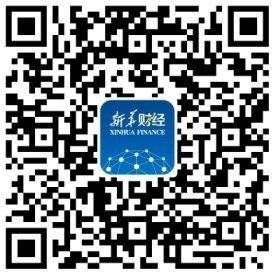 人民银行二代征信系统正式上线人民银行征信中心于2020年1月17日启动二代企业和个人征信系统切换上线工作。自2020年1月19日起，人民银行征信中心将面向社会公众和金融机构提供二代格式信用报告查询服务。据悉，与一代征信系统相比，二代征信系统在信息采集、产品加工、技术架构和安全防护方面，均进行了优化改进。一是优化丰富信息内容，提升信息采集的扩展性、灵活性和便利性，更为全面、准确地反映信息主体信用状况；二是优化信用报告展示形式和生成机制，提升信用报告的易读性、适应性和便捷性；三是改进系统技术架构，支持系统快速扩展和资源优化，大幅提升信息采集和征信服务效率；四是强化系统安全防护能力，加强用户身份管理、信息传输管理等，确保征信信息安全。